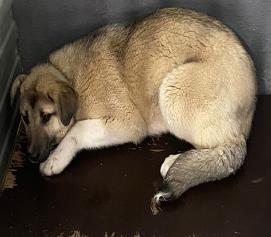 № 242Отловлено: 13.04.2023СОНТ ЭнергетиковВид: собака.Порода/пол: беспородная, сука.Окрас: темно - рыжий.Возраст: 1 год.Вес: 25 кг.Рост: 49 см. в холке.Приметы:Особенности поведения: АгрессивныйИН: Вакцинация:Стерилизация: 
Вет. паспорт: нет.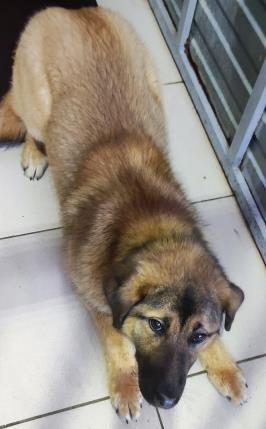 № 243Отловлено: 13.04.2023СОНТ Березка, 88Вид: собака.Порода/пол: беспородная, сука.Окрас: темно- рыжий.Возраст: 1,5 года.Вес: 29 кг.Рост: 53 см. в холке.Приметы: ошейникОсобенности поведения: Спокойный
ИН: Вакцинация:Кастрация: 
Вет. паспорт: нет